MøtereferatAgenda: Godkjenning av møteinnkallingMøteinnkallingen godkjentGodkjenning av referat 2. november 2022, vedlagtReferat godkjentÅrshjul våren 2023Det kalles inn til følgende datoer: 7. februar, 7. mars, 11. april, 11. mai og 13. juni.Overtidsramme 2022 Eiendomsavdelingen (drøfting)Arbeidsgiver orienterte om behov for overtid i desember 2022 for medarbeidere i Seksjon for teknisk drift, fagområde Elektro ved gjennomføring av brannklokkeprøver. Det var ingen innvendinger fra tillitsvalgte.Utviklingsprosess i Eiendomsavdelingen (forhandling)Hensikten med saken er å forhandle om nytt organisasjonskart. Saken utgår og det er satt opp et ekstraordinært LOSAM-møte 20. desember der saken behandles.Gjensidig informasjonArbeidstaker: Arbeidsgiver: EventueltIngen sakerVedlegg sak 4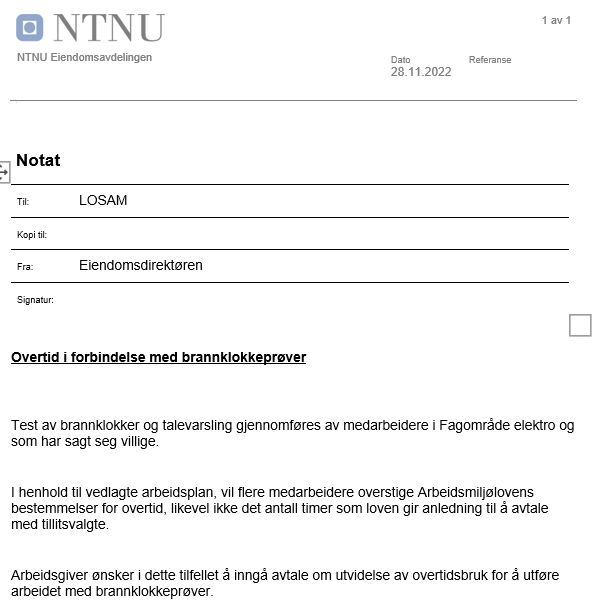 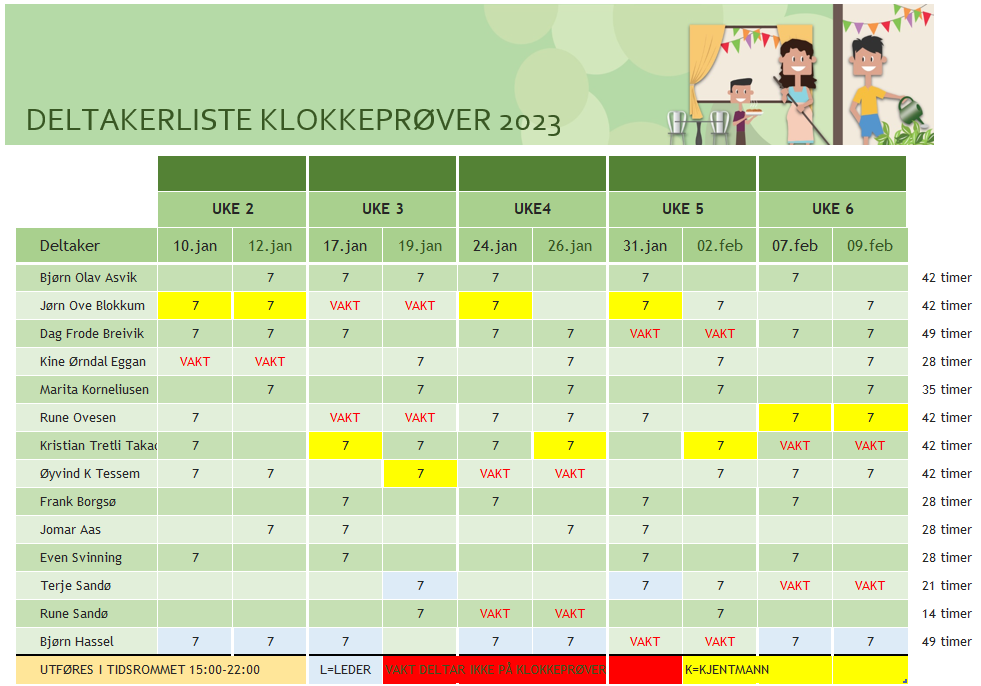 Til: Fra tjenestemannsorganisasjonene:                                                     Fra arbeidsgiver:                                                                     Kari Karlsen                         Tekna                                      Frank Arntsen Aleksander Høiland              NTL                                          Ingrid Volden                                            Martin Flatås                         NTL                                       Knut Aspås (vara)
Andreas Gjeset                      Parat                                         Per Einar Iversen                   Parat                                          Sekretær: Marianne Schjølberg                                                     Forskerforbundet                      Cecilie Holen (vikar)                                               NITO                                        Linda Nervik                          LHVO, Eiendomsavdelingen  Monica Nygård                      Vara LHVO EiendomsavdelingenPål Vanvik                              LHVO, Økonomiavdelingen og Avdeling for virksomhetsstyring Fra tjenestemannsorganisasjonene:                                                     Fra arbeidsgiver:                                                                     Kari Karlsen                         Tekna                                      Frank Arntsen Aleksander Høiland              NTL                                          Ingrid Volden                                            Martin Flatås                         NTL                                       Knut Aspås (vara)
Andreas Gjeset                      Parat                                         Per Einar Iversen                   Parat                                          Sekretær: Marianne Schjølberg                                                     Forskerforbundet                      Cecilie Holen (vikar)                                               NITO                                        Linda Nervik                          LHVO, Eiendomsavdelingen  Monica Nygård                      Vara LHVO EiendomsavdelingenPål Vanvik                              LHVO, Økonomiavdelingen og Avdeling for virksomhetsstyring Fra tjenestemannsorganisasjonene:                                                     Fra arbeidsgiver:                                                                     Kari Karlsen                         Tekna                                      Frank Arntsen Aleksander Høiland              NTL                                          Ingrid Volden                                            Martin Flatås                         NTL                                       Knut Aspås (vara)
Andreas Gjeset                      Parat                                         Per Einar Iversen                   Parat                                          Sekretær: Marianne Schjølberg                                                     Forskerforbundet                      Cecilie Holen (vikar)                                               NITO                                        Linda Nervik                          LHVO, Eiendomsavdelingen  Monica Nygård                      Vara LHVO EiendomsavdelingenPål Vanvik                              LHVO, Økonomiavdelingen og Avdeling for virksomhetsstyring Kopi til:Tekna, NITO, NTL, NTL v/Lillian Nilsen, Parat, Forskerforbundet, HR- og HMS-avdelingen Tekna, NITO, NTL, NTL v/Lillian Nilsen, Parat, Forskerforbundet, HR- og HMS-avdelingen Tekna, NITO, NTL, NTL v/Lillian Nilsen, Parat, Forskerforbundet, HR- og HMS-avdelingen Om:LOSAM-møte for Økonomi og eiendom LOSAM-møte for Økonomi og eiendom LOSAM-møte for Økonomi og eiendom Møtetid:12.12.2022 kl. 09.00-09.30 Møtested:Driftssentralen, møterom 211Signatur:CEHCEHCEH